								Toruń, 21 września 2023 roku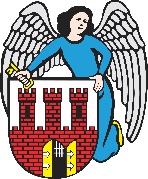     Radny Miasta Torunia        Piotr Lenkiewicz								Sz. Pan								Michał Zaleski								Prezydent Miasta ToruniaWNIOSEKPowołując się na § 18 Statutu Rady Miasta Torunia w nawiązaniu do § 36 ust. 4 Regulaminu Rady Miasta Torunia zwracam się do Pana Prezydenta z wnioskiem:- o przeprowadzenie prac konserwacyjnych stołu do gry w piłkarzyki na placu zabaw przy ul. Szubińskiej oraz wprowadzenie do planu wymiany piasku w piaskownicach w miejskich placach zabaw w roku 2023 stosownej wymiany przy SzubińskiejUZASADNIENIENa wstępie wniosku wartym podkreślenia jest fakt, że widoczne są dla mieszkańców doraźne prace naprawcze, które są widocznym efektem mojego wcześniejszego wniosku (za co w imieniu mieszkańców dziękuję). Prosiłbym również o przeprowadzenie prac naprawczych stołu do gry w piłkarzyki (zał. 1) oraz o wnioskowane wpisanie piaskownicy w tym miejscu do planu wymiany całościowej piasku w roku 2023.                                                                         /-/ Piotr Lenkiewicz										Radny Miasta Torunia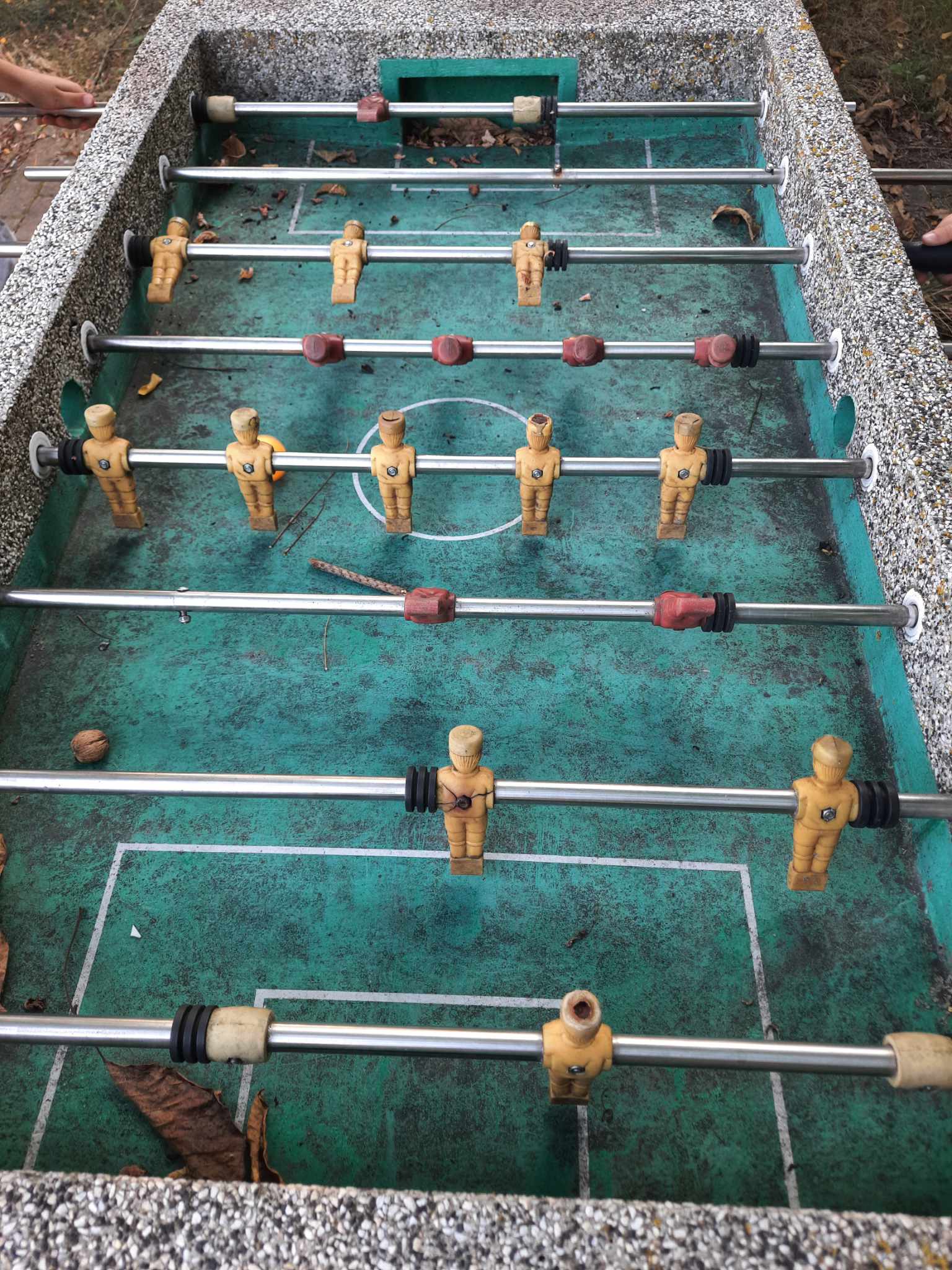 